DE AREND REKKEMWINNAARS GRATISPRIJZEN 2020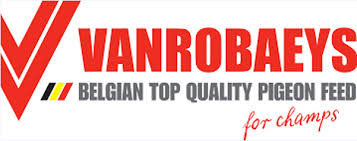 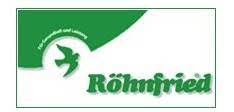 BLOIS JONGEN 25 JULI                              10 zakken VANROBAEYS geschonken door de bestuursledenBracke Frederik-Denys Erik en Peirs StevenBLOIS JONGEN 01 AUGUSTUS                    10 zakken VANROBAEYS geschonken door de bestuursledenDebacker Chris-Vandemaele Wilfried en Verheye RinoVolgende liefhebbers winnen een zak duivenvoederVolgende liefhebbers winnen een zak duivenvoederVolgende liefhebbers winnen een zak duivenvoederGRYMONPREZ Philip,KuurneGRYMONPREZ Philip,KuurneDENYS Erik,Beveren-LeieHEGGERMONT Laurens,IngelmunsterHEGGERMONT Laurens,IngelmunsterLEFEVRE Chris,VichteMALFAIT Ivan,Beveren-LeieMALFAIT Ivan,Beveren-LeieMYLLE Roger,BellegemMAROY Geert,HeestertMAROY Geert,HeestertNEYRINCK-CALLENS,GullegemNEYRINCK-CALLENS,GullegemNEYRINCK-CALLENS,GullegemOPBROUCK Luc,DeerlijkNOPPE Marcel,MarkeNOPPE Marcel,MarkePATTYN,Lieven,WevelgemTRUYAERT André,BellegemTRUYAERT André,BellegemVANDEMAELE Wilfried,HeuleVANDEKERCKHOVE Mario,IngelmunsterVANDEKERCKHOVE Mario,IngelmunsterVANGHELUWE Eddy,HarelbekeVERHEYE Rino,AalbekeVERHEYE Rino,AalbekeVANHAUWAERT Stephan,HeuleVERSCHOOT Joël,IngelmunsterVERSCHOOT Joël,IngelmunsterVERSCHOOT Joël,IngelmunsterBARCELONA OUDE 31 JULI                          10 zakken voeder VANROBAEYS  geschonken door “DE AREND”Rekkem en “DE  ZWALUW” RuiseledeCHATEAUROUX  JONGEN 15 AUGUSTUS  10 zakken voeder VANROBAEYS geschonken door de N.V.VANROBAEYS voeders,Rekkem Volgende liefhebbers winnen een zak duivenvoederVolgende liefhebbers winnen een zak duivenvoerALLY Paul,AalterBERTHOLET Alexandre,RekkemDE CALUWE Sammy,KuurneDEKIMPE Gino,BellegemDENYS Emiel,TieltDE LAERE Luc,AnzegemINJON-VANRIE,BeernemMALFAIT Ivan,Beveren-LeieMYLLE Roger,BellegemMAROY Geert,HeestertVAN DE RIVIERE Marc,NeveleNOPPE Marcel,MarkeVAN HOECKE Luc,OedelemTeam BEYENS,VichteVERBAUWHEDE Hubert,OoigemVANEECKHOUT Eric,LauweWASTYN Gert,LauweVANHAUWAERT Stephan,HeuleWILDEMAUWE Koen,BeernemVERCRUYSSE André en Thierry,AnzegemBLOIS 05 SEPTEMBER                         10 Waardebonnen geschonken voeders DESTOOP,Waregem En “DE AREND” REKKEMARGENTON 06 SEPTEMBER                                 ROHNFRIED-producten geschonken door de firma ROHNFRIED door toedoen van de heer Luc DE LAERE uit AnzegemVolgende liefhebbers winnen een waardebonWinnen elk een ROHNFRIED-produktDECLERCK Rik,HeuleBERTHOLET Alexandre,RekkemDECUYPERE-THIBAUT,IngooigemDEBACKER Chris,Beveren-LeieHEGGERMONT Laurens,IngelmunsterDECUYPERE-THIBAUT,IngooigemMALFAIT Ivan,Beveren-LeieMALFAIT Ivan,Beveren-LeieNEYRINCK-CALLENS,GullegemNONCKELYNCK-VERRIEST,HerseauxOPBROUCK Luc,DeerlijkTRUYAERT André,BellegemTeam BEYENS,VichteVERHEYE Rino,AalbekeTRUYAERT André,BellegemVERHEYE Rino,AalbekeVERSCHOOT Joël,Ingelmunsdter